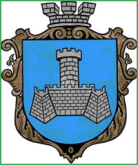 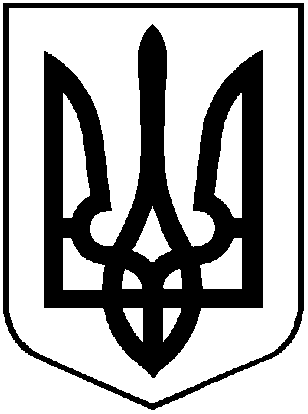 УКРАЇНАВІННИЦЬКОЇ ОБЛАСТІМІСТО ХМІЛЬНИКРОЗПОРЯДЖЕННЯМІСЬКОГО ГОЛОВИвід 18 червня 2024 р.                                                                            №301-рПро підготовку та проведенняв міському парку культури і відпочинкуім. Т.Г. Шевченка благодійного купальського заходу«Магія українських народних традицій»Для розвитку та відродження народних традицій,  обрядів українського народу, популяризації народної творчості,  керуючись ст. ст.. 42, 59 Закону України «Про місцеве самоврядування в Україні»:Утворити організаційний комітет із підготовки та проведення благодійного купальського заходу «Магія українських народних традицій» в населених пунктах Хмільницької міської територіальної громади (надалі – Оргкомітет) згідно з Додатком 1.Затвердити  План заходів  з підготовки та проведення благодійного купальського заходу «Магія українських народних традицій»  в населених пунктах Хмільницької міської територіальної громади згідно з    Додатком 2.Затвердити кошторис витрат з підготовки та проведення благодійного купальського заходу «Магія українських народних традицій»  в населених пунктах Хмільницької міської територіальної громади  згідно з Додатком 3. Контроль за виконанням цього розпорядження покласти на заступника міського голови з питань діяльності виконавчих органів міської ради Сташка А.В., а супровід – на начальника Відділу культури і туризму Хмільницької міської ради Цупринюк Ю.С.Міський голова 		             			     Микола ЮРЧИШИН  С.МАТАША. СТАШКО Ю.ЦУПРИНЮКН. ОЛІХН.БУЛИКОВА В.ЗАБАРСЬКИЙДОДАТОК 1	до розпорядження міського головивід 18 червня 2024 р. №301-рСКЛАДорганізаційного комітету із підготовки та проведення благодійного купальського заходу «Магія українських народних традицій» в населених пунктах Хмільницької міської територіальної громадиМАЛІНОВСЬКА                     староста Порицького старостинського округу Валентина Іванівна                    Хмільницької міської ради		БАДАН                                     староста Кривошиївського старостинського Дмитро Валентинович             округу Хмільницької міської радиМіський голова 	                                                  Микола ЮРЧИШИН 			     ДОДАТОК 2	до розпорядження міського головивід 18 червня 2024 р. №301-рПЛАН ЗАХОДІВ  з підготовки та проведення благодійного купальського заходу «Магія українських народних традицій» в населених пунктах Хмільницької міської територіальної громади  Провести тематичні заходи в населених пунктах Хмільницької міської територіальної громади.Організовують виконання:Комунальний заклад «Будинок культури» Хмільницької міської ради,Комунальний заклад «Хмільницька публічна бібліотека» Хмільницької міської ради, Комунальний заклад «Історичний музей м. Хмільника»,  Комунальний заклад «Історичний музей імені Василя Порика»  Хмільницької міської ради, КПНЗ Хмільницька школа мистецтв,Термін: 21-23 червня  2024 рокуПровести  23 червня  2024 року о 16:00 благодійний купальський захід «Магія українських народних традицій» в міському парку культури і відпочинку ім. Т. Г. Шевченка.ОргкомітетВідділ культури і туризму Хмільницької міської ради, Комунальний заклад «Будинок культури» Хмільницької міської ради,Термін: 23 червня  2024 рокуПоінформувати жителів громади про проведені заходи в населених пунктах Хмільницької міської територіальної громади, на офіційному вебсайті Хмільницької міської ради, сторінці Хмільницької міської ради в соціальній мережі «Фейсбук», сторінках закладів культури соціальних медіа (сторінки в соціальній мережі «Фейсбук»).Організовують виконання:Відділ інформаційної діяльності та комунікацій із громадськістю міської ради,Відділ культури і туризму Хмільницької міської ради,КПНЗ Хмільницька школа мистецтв,Комунальний заклад «Будинок культури» Хмільницької міської ради,Комунальний заклад «Хмільницька публічна бібліотека» Хмільницької міської ради   		 Комунальний заклад «Історичний музей м. Хмільник»,  Комунальний заклад «Історичний музей імені Василя Порика»  Хмільницької міської радиТермін: 21-24 червня  2024 рокуМіський голова      		       Микола ЮРЧИШИН ДОДАТОК 2	до розпорядження міського головивід 18 червня 2024 р. №301-рКОШТОРИС ВИТРАТз підготовки та проведення традиційно-обрядового дійство «Купальське диво»  в населених пунктах Хмільницької міської територіальної громадиМіський голова 		                      		          Микола ЮРЧИШИНСТАШКОАндрій Володимирович заступник міського голови з питань діяльності виконавчих органів Хмільницької  міської ради, голова Оргкомітетузаступник міського голови з питань діяльності виконавчих органів Хмільницької  міської ради, голова ОргкомітетуМАТАШСергій Петровичкеруючий справами виконавчого комітету міської ради, заступник голови Оргкомітетукеруючий справами виконавчого комітету міської ради, заступник голови ОргкомітетуЦУПРИНЮК Юлія СтепанівнаКОЛОМІЙЧУКВалерій Петрович начальник Відділу культури і туризму Хмільницької міської ради, секретар Оргкомітетуначальник відділу цивільного захисту, оборонної роботи та взаємодії з правоохоронними органами Хмільницької  міської ради начальник Відділу культури і туризму Хмільницької міської ради, секретар Оргкомітетуначальник відділу цивільного захисту, оборонної роботи та взаємодії з правоохоронними органами Хмільницької  міської ради ЛИПЕНЬІрина Володимирівнав.о. начальника Управління освіти, молоді та спорту Хмільницької міської радив.о. начальника Управління освіти, молоді та спорту Хмільницької міської радиЛУЦЕНКОНаталія ВікторівнаДиректорЦентру дитячої та юнацької творчості ДиректорЦентру дитячої та юнацької творчості МАЗУРНаталія Петрівнаначальник відділу інформаційної діяльності та комунікацій із громадськістю Хмільницької  міської радиначальник відділу інформаційної діяльності та комунікацій із громадськістю Хмільницької  міської радиПАЦАНІВСЬКАНаталія МиколаївнаМАЦЕНКО                   Тетяна Миколаївнадиректор Комунального закладу"Історичний музей м. Хмільника"директор Комунального закладу «Історичний музей імені Василя Порика»  Хмільницької міської ради директор Комунального закладу"Історичний музей м. Хмільника"директор Комунального закладу «Історичний музей імені Василя Порика»  Хмільницької міської ради БУГАЙОВАОлена ВасилівнаДОНЧЕНКО                Олександр Васильовичдиректор Комунального закладу «Хмільницька публічна бібліотека»  Хмільницької міської ради директор Комунального закладу«Будинок культури» Хмільницької міської радидиректор Комунального закладу «Хмільницька публічна бібліотека»  Хмільницької міської ради директор Комунального закладу«Будинок культури» Хмільницької міської радиПРОКОПОВИЧОльга Дмитрівнаначальник загального відділу Хмільницької  міської радиначальник загального відділу Хмільницької  міської радиРОМАНЮКВалерій Олександровичначальник Хмільницького районного відділу поліції ГУНП у Вінницькій області /за згодою/начальник Хмільницького районного відділу поліції ГУНП у Вінницькій області /за згодою/ЛИТВИНЕНКО Інна СергіївнаПУГАЧВалерій Олександровичначальник Управління житлово-комунального господарства та комунальної власності Хмільницької міської радив.о. начальника Комунального підприємства «Хмільниккомунсервіс» начальник Управління житлово-комунального господарства та комунальної власності Хмільницької міської радив.о. начальника Комунального підприємства «Хмільниккомунсервіс» ТЕНДЕРИСОксана Володимирівнаначальник організаційного відділу Хмільницької міської радиначальник організаційного відділу Хмільницької міської радиМАТЯШЛюдмила МихайлівнаТИТУЛААндрій ПетровичШКАТЮКТетяна СергіївнаБИЧОКГанна МихайлівнаСУХИЙМикола ОлексійовичОСТАПЧУК                  Світлана Григорівнав.о. директора КПНЗ Хмільницька школа мистецтвстароста Соколівського старостинського округу Хмільницької міської радистароста Великомитницького старостинського округу Хмільницької міської радистароста Лозівського старостинського округуХмільницької міської радистароста Широкогребельського старостинського округу Хмільницької міської радистароста Кожухівського старостинського округу Хмільницької міської радив.о. директора КПНЗ Хмільницька школа мистецтвстароста Соколівського старостинського округу Хмільницької міської радистароста Великомитницького старостинського округу Хмільницької міської радистароста Лозівського старостинського округуХмільницької міської радистароста Широкогребельського старостинського округу Хмільницької міської радистароста Кожухівського старостинського округу Хмільницької міської ради№з/пНазва видатків К-сть(шт.)КФКВКЕКВСума, грн.Придбання  кепок13101408222822 600Придбання футболок251014082228210 000Придбання дитячих канцелярських наборів 1001014082228216 000Придбання солодких наборів (цукерки)кг101408222821 400РАЗОМ 30 000